Краевая служба занятости организует стажировки для молодых специалистов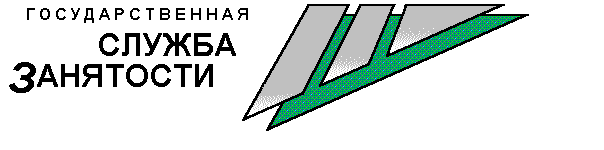           Центр занятости населения ЗАТО г.Железногорска формирует специальную базу вакансий для студентов и выпускников организаций профессионального и высшего образования, которые хотят приобрести опыт работы. Стажировочные места могут быть созданы в организации любой формы собственности.Базу стажировок разместят на портале «Работа в России». Предложениями для молодых специалистов могут быть временные рабочие места, трудоустройство на неполный рабочий день или неделю, с возможностью совмещения с учебой. Кроме того, стажировка предполагает готовность работодателя к обучению молодого сотрудника.Студентам и выпускникам стажировки помогут приобрести опыт работы, навыки общения с коллективом, дополнительные знания. Для молодых людей, которые зарекомендуют себя, они станут началом карьеры.            Сегодня в Красноярском крае уже около 200 работодателей откликнулись на предложение службы занятости организовать стажировку, в том числе в ЗАТО г.Железногорск 2 предприятия. Тем предприятиям, которые заинтересовались идеей, следует обращаться в центр занятости населения по адресу:  Пионерский проезд, дом 6,  кабинеты 108 и 109,  телефон 75-22-14